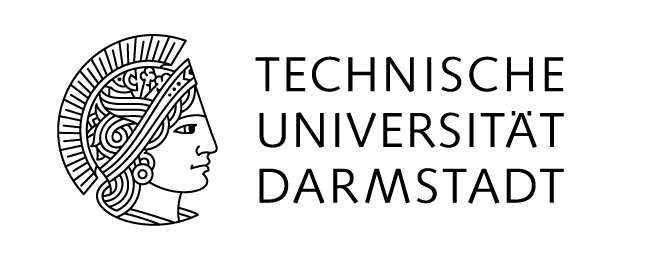 Inhaltsverzeichnis1.	Inhaltsverzeichnis	i2.	Übersicht	13.	Allgemeiner Bericht	23.1.	Vorbereitung und Bewerbung	23.1.1.	Motivation	23.1.2.	Bewerbung	23.1.3.	Wohnungssuche	23.1.4.	Sprachkurse bzw. Sprachkenntnisse vor der Abreise	23.2.	Anreise	23.2.1.	Reise zur Gastinstitution	23.2.2.	Die ersten Tage (Willkommenstage, Intensivsprachkurs, Immatrikulierung, …)	23.3.	Unterkunft	23.4.	Alltag und Freizeit	23.4.1.	Die Stadt (Sehenswürdigkeiten, Festivals, …)	23.4.2.	Das Land (Sprache, Kontakt zu Einheimischen, …)	23.4.3.	Reiseziele	23.5.	Finanzierung	23.6.	Wichtige Hinweise	23.7.	Fazit	24.	Akademischer Bericht	34.1.	Einleitung	34.2.	Belegte Kurse an der Partneruniversität	34.2.1.	Kurs 1	34.2.2.	Kurs 2	34.2.3.	Kurs n	44.2.4.	Tabellarische Kursübersicht	5ÜbersichtGastinstitutionAuslandsaufenthaltDaten zur PersonAngaben zum Auslandsaufenthalt an der GastinstitutionKostenAllgemeiner BerichtVerfassen Sie hier einen allgemeinen Bericht über die Zeit vor und im Ausland. Gehen Sie nicht auf fachliche oder universitäre Aspekte ein (siehe Akademischer Bericht). Vielmehr sollen Interessierte hier über Land und Leute, Kultur, Schwierigkeiten, Positives und Kosten des Aufenthalts informiert werden.Die folgenden Punkte können als Orientierung hierfür herangezogen werden, ggf. erweitern.Vorbereitung und BewerbungMotivationBewerbungWohnungssucheSprachkurse bzw. Sprachkenntnisse vor der AbreiseAnreiseReise zur GastinstitutionDie ersten Tage (Willkommenstage, Intensivsprachkurs, Immatrikulierung, …)UnterkunftAlltag und FreizeitDie Stadt (Sehenswürdigkeiten, Festivals, …)Das Land (Sprache, Kontakt zu Einheimischen, …)ReisezieleFinanzierungWichtige HinweiseFazitAkademischer BerichtEinleitungGeben Sie einen kurzen Überblick über Ihre Erfahrungen, die Sie an der Partneruniversität gesammelt haben. Orientieren Sie sich hierbei an folgenden Kernfragen:Wie ist das Studienjahr aufgebaut? (Stichworte: Studienbeginn, Aufteilung des Studienjahrs in Semester / Trimester, …)Wie ist der Aufbau des Semesters? (Stichworte: Vorlesungszeiträume, Prüfungszeiträume, Unterschied zum Aufbau der TU-Da, …)Wie ist das Arbeitspensum und wie verteilt sich dieses auf den Zeitraum? (Wie viele Wochenstunden haben Sie für die Vorlesungen aufgewendet, Ist neben den Vorlesungen eigenständige Literaturrecherche notwendig bzw. ist die Nutzung zusätzlicher Literatur empfehlenswert, …)Wie ist der generelle Vorlesungs- und Übungsbetrieb? (Organisation und Sprechstunden, Zur Verfügung gestelltes Material, E-Learning, Vorrechenübung oder Hausübung, Praktische Übungen, …)Wie ist der generelle Prüfungsablauf? (Anmeldung und Fristen, Prüfungsart und -dauer, Klausureinsicht, …)Belegte Kurse an der PartneruniversitätKurs 1Geben Sie einen kurzen Überblick über die Vorlesung:Welche Pflichtlektüre wird empfohlen?Wie ist die Veranstaltung aufgeteilt? (Gibt es Vorlesungen, Übungen, Gruppenübungen, Blockveranstaltungen, Besteht Anwesenheitspflicht, …?)Welche Medien werden genutzt? (Werden Vorlesungsunterlagen Online zur Verfügung gestellt, …?)Wie läuft die Prüfung ab? (Schriftlich oder mündlich, Erlaubte Hilfsmittel, …?)Kurs 2Geben Sie einen kurzen Überblick über die Vorlesung:Welche Pflichtlektüre wird empfohlen?Wie ist die Veranstaltung aufgeteilt? (Gibt es Vorlesungen, Übungen, Gruppenübungen, Blockveranstaltungen, Besteht Anwesenheitspflicht, …?)Welche Medien werden genutzt? (Werden Vorlesungsunterlagen Online zur Verfügung gestellt, …?)Wie läuft die Prüfung ab? (Schriftlich oder mündlich, Erlaubte Hilfsmittel, …?)Kurs nGeben Sie einen kurzen Überblick über die Vorlesung:Welche Pflichtlektüre wird empfohlen?Wie ist die Veranstaltung aufgeteilt? (Gibt es Vorlesungen, Übungen, Gruppenübungen, Blockveranstaltungen, Besteht Anwesenheitspflicht, …?)Welche Medien werden genutzt? (Werden Vorlesungsunterlagen Online zur Verfügung gestellt, …?)Wie läuft die Prüfung ab? (Schriftlich oder mündlich, Erlaubte Hilfsmittel, …?)Tabellarische KursübersichtErfahrungsbericht#Partneruniversität#Name, #Vorname, #Akademisches JahrName, Ort:  	     Land:		     Internet: 	     Auslandsaufenthalt vonWinter/Sommer Semester 20      bis Winter/Sommer Semester 20     Name:
(evtl. nur Initialen)Vorname:
(evtl. nur Initialen)  Telefon  (optional):E-Mail  (optional):  Fachbereich:Studiengang: Studienniveau:  Bachelor     Master     Diplom Bachelor     Master     Diplom Bachelor     Master     DiplomBeginn Auslandsaufenthalt:  MM/JJEnde Auslandsaufenthalt:  MM/JJStudienstand vor dem Auslandsaufenthalt:       Semester Gesamtdauer:       MonateAktivitäten während des Auslandsaufenthalts:  (mehrere Antworten möglich)Aktivitäten während des Auslandsaufenthalts:  (mehrere Antworten möglich)Besuch von LehrveranstaltungenErstellung einer SeminararbeitBesuch eines Sprachkurses in der LandesspracheErstellung einer StudienarbeitPraktikumAndere:       Andere:       Unterkunft: Wie viel haben Sie während Ihres Auslandsstudiums monatlich für die Unterkunft aufgewendet?        €Verpflegung: Wie viel haben Sie während Ihres Auslandsstudiums monatlich für Verpflegung aufgewendet?        €Kosten insgesamt: Wie viel haben Sie für Ihren Auslandsaufenthalt insgesamt aufgewendet?        €Grundsätzliche Informationen zur Veranstaltung:Grundsätzliche Informationen zur Veranstaltung:Grundsätzliche Informationen zur Veranstaltung:Grundsätzliche Informationen zur Veranstaltung:Kurscode:Äquivalent TU-Da:Kurstitel:EinordnungCP:Anerkennung:Bewertung der VeranstaltungBewertung der VeranstaltungBewertung der VeranstaltungBewertung der VeranstaltungAufwand:Organisation:Vorwissen:Gesamtnote:Grundsätzliche Informationen zur Veranstaltung:Grundsätzliche Informationen zur Veranstaltung:Grundsätzliche Informationen zur Veranstaltung:Grundsätzliche Informationen zur Veranstaltung:Kurscode:Äquivalent TU-Da:Kurstitel:EinordnungCP:Anerkennung:Bewertung der VeranstaltungBewertung der VeranstaltungBewertung der VeranstaltungBewertung der VeranstaltungAufwand:Organisation:Vorwissen:Gesamtnote:Grundsätzliche Informationen zur Veranstaltung:Grundsätzliche Informationen zur Veranstaltung:Grundsätzliche Informationen zur Veranstaltung:Grundsätzliche Informationen zur Veranstaltung:Kurscode:Äquivalent TU-Da:Kurstitel:EinordnungCP:Anerkennung:Bewertung der VeranstaltungBewertung der VeranstaltungBewertung der VeranstaltungBewertung der VeranstaltungAufwand:Organisation:Vorwissen:Gesamtnote:SemesterKurs PartneruniversitätKurscodeÄquivalent TU-DaCPEinordnungAnerkennungAnmerkung